Havenstreet and Ashey Parish Council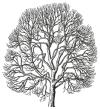 Minutes of the Parish Council Meeting held on Thursday 5 September 201315 minute Public ForumNo issues were raised125/13	Present: Cllr Hattersley (Chair); Cllrs, Bell, Gauntlett, Lyons, Mills and 		     Simon.	                                        C.Binnie (Clerk); WPC L.Metcalfe; 6 members of the public.126/13	Apologies		No apologies were received. 127/13	Declarations of Interest	Cllr Hattersley declared a non-pecuniary interest in the remaining items on the agenda by reason of being a member of the IWALC Executive Committee, and in item 132/13c by reason being a member of the Havenstreet and Wootton Bridge Community Bus Joint Management Committee. Cllr Gauntlet declared a non-pecuniary interest in item 132/13c by reason of being a member of the Havenstreet and Wootton Bridge Community Bus Joint Management Committee.128/13	MinutesResolved: That the minutes of the meeting held on 25 July 2013 be taken as read, confirmed and signed as being an accurate record of the meeting.129/13	Chairman’s ReportThe Chairman read out a letter from Island Roads regarding the traffic    speed limits in Ashey Road and Main Road, Havenstreet. The content was noted.It was also agreed to include parking in Main Road, Havenstreet as a topic in the next newsletter.130/13	Questions to the ChairNo questions were raised 131/13	Isle of Wight Councillors ReportCouncillor Gauntlett reported that:The development of Ryde Action Plan was under way, and attendance by representatives of Parish Councils was being sought. It was agreed to send two Councillors to represent H&APC.He had attended the IOW Council Bestival Arrangements Management Committee.The proposed road widening in Ashey Road (IOWC Capital Programme) could be undertaken in 2014/15Verge grass cutting by Island Roads in Ashey Road, in the vicinity The Glade, is to be increased.  The issues regarding the entrance to the proposed Recycling Plant at Lynn Bottom are still on-going.New directional road signs are being provided at/near the Rowlands Cross junction.     132/13	Other Reports		The Council noted:		a) Havenstreet Community Association:There had been a request for information about Christmas arrangements: It was agreed/confirmed that H&APC will provide the annual  Christmas tree and lights, as usual.		b) Isle of Wight Association of Local Councils:The Chairman confirmed she was now a member of the IWALC training committee, and that she would be attending the IWALC conference later in the year.  Community Bus Partnership:Cllr Gauntlett reported that the service was operating well, but that there were still issues with the inclusion of East Cowes. There could be funding issues later in the year, and consideration of alternative provision next year.133/13 	Smallbrook JunctionCouncillor Gauntlett reported that that IOW Council had approved funding to complete the anti-skid surfacing, improve the sight-lines, and deal with any Sec 78 notices. WPC Metcalfe confirmed there had been a total of 10 accidents at the junction, in the last three months. 134/13	Havenstreet Recreation GroundThe Chairman reported that Playdale Ltd were planning to install the new play equipment on 11-13th September. They would need access for a large vehicle. Councillor Gauntlett confirmed that the key was to be delivered to him, and that he would establish if a post needed to be removed. He and Cllr Lyons would oversee the installation in the absence of the Chairman (11-13th) and Clerk (11-12th) on those days.     135/13 	Remembrance Day ArrangementsIt was agreed that the arrangements should the same as previous years.Resolved: To approve the hire of two buglers, and the purchase of three wreaths.136/13	Councillors TrainingResolved: a) To approve the attendance of Cllrs Hattersley, Lyons and                           Simon at the various training sessions	       b) To authorise the reimbursement of their reasonable                       out-of-pocket training and travel expenses.     137/13	Planning		No planning applications had been received138/13	Clerks ReportThe Clerk had no items to report139/13       	CorrespondenceCorrespondence had been received regarding Neighbourhood Watch Schemes and No Cold Calling ZonesIt was agreed to refer the correspondence regarding a Neighbourhood Watch scheme to the police, and the No Cold Calling zone to the IOW Council Trading Standards Dept. 140/13	FinanceResolved: To authorise payment of the following:Resolved: i. To receive and note the external auditors report for the                       year 2012-13	            ii. To consider the asset register and overall financial                       situation at the October meeting. 141/13	Date of Next MeetingIt was noted that the next meeting will be at 7pm on Thursday 3 October 2013, at the Havenstreet Community Centre.The meeting closed at 8.45pmCheque NoPayeeDetailsAmount £468Playdale Playgrounds LtdPlay equipment deposit1653.70469Playdale Playgrounds LtdPlay equipment depositVAT element330.74470Broker Network Ltd(Came & Co)Annual Insurance Premium265.00471Chris BinnieClerk Salary and expenses485.25472BDO LLPExternal Audit Fee120.00473Havenstreet  Community Association Room Hire12.00